Областное государственное бюджетное профессиональное образовательное учреждение«Смоленская академия профессионального образования»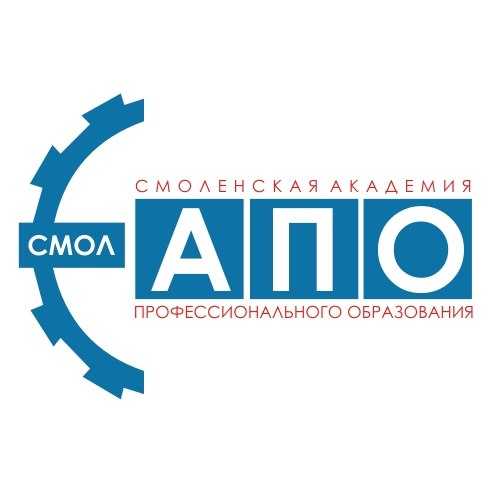 Программа научно-практической конференции«Современная наука – шаги к прогрессу»Смоленск, 2018 годПРОГРАММАежегодной научно-практической конференциипреподавателей и студентов академии  «Современная наука – шаги к прогрессу»09.00 – 09.10- Приветственное словоДанилина Наталья Васильевна, заведующая кафедрой пожарной безопасности и защиты в чрезвычайных ситуацияхДятлова Мария Николаевна, заведующая кафедрой    машиностроения, теплоэнергетики и полиграфии09.10 – 11.00 – Работа секций. Секции 9, 10.1, 10.2 (учебный корпус, ул. Шевченко 91)12.30 –13.00-  Подведение итогов (актовый зал учебного корпуса №1, пр-т Гагарина,56)Секция № 9 Актуальные проблемы в обеспечении пожарной безопасности и защиты населения в чрезвычайных ситуацияхРуководитель секции:  Галкин Михаил Германович преподаватель кафедры  пожарной безопасности и защиты в чрезвычайных ситуацияхЧлены жюри:  Громовой Максим Юрьевич преподаватель кафедры  пожарной безопасности и защиты в чрезвычайных ситуацияхГуляев Игорь Константинович преподаватель кафедры  пожарной безопасности и защиты в чрезвычайных ситуацияхДанилина Наталья Васильевна заведующая кафедрой пожарной безопасности и защиты в чрезвычайных ситуацияхМесто работы секции:  учебный корпус по адресу -  г. Смоленск, ул.  Шевченко, д. 91, ауд. 107Секция № 10.1Современные инновационные технологии в производствеРуководитель секции: Ковалева Ольга Николаевна,  преподаватель кафедры  машиностроения, теплоэнергетики и полиграфииЧлены жюри: Елисеева Анастасия Алексеевна,  преподаватель кафедры  машиностроения, теплоэнергетики и полиграфииТерешенкова Светлана Васильевна, преподаватель кафедры  машиностроения, теплоэнергетики и полиграфииБорисовская Наталья Федоровна,  преподаватель кафедры  машиностроения, теплоэнергетики и полиграфииМесто работы секции: учебный корпус по адресу -  г.Смоленск, ул.  Шевченко, д. 91, ауд. 108Секция № 10.2Современные инновационные технологии в производствеРуководитель секции: Дробнова Наталья Васильевна,  преподаватель кафедры  машиностроения, теплоэнергетики и полиграфииЧлены жюри: Антипов Виктор Александрович,  преподаватель кафедры  машиностроения, теплоэнергетики и полиграфииЛабустко Юрий Николаевич, преподаватель кафедры  машиностроения, теплоэнергетики и полиграфииСаутенкова Анна Ивановна,  преподаватель кафедры  машиностроения, теплоэнергетики и полиграфииМесто работы секции: учебный корпус по адресу -  г.Смоленск, ул.  Шевченко, д. 91, ауд. 40712.30 – 13.00  Подведение итогов по результатам олимпиад и работы тематических секцийНаграждение победителей и призёров(актовый зал учебного корпуса №1, пр-т Гагарина,56)